Experiment: Ein Ballon, der sich selbst aufblästNora und Yusuf zeigen ihren Mitschülerinnen und -schülern, wie sich ein Luftballon aufbläht, ohne ihn aufzupusten. Sie erklären dieses Phänomen anschließend mithilfe eines Modells.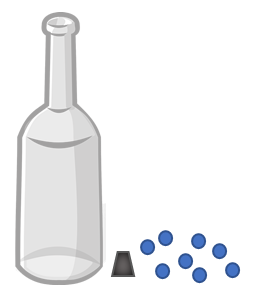 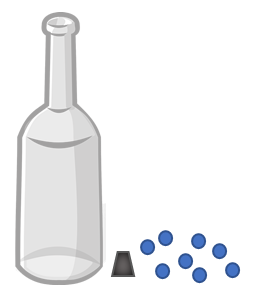 